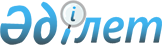 В.К.Божконы Қазақстан Республикасы Төтенше жағдайлар министрі қызметіне тағайындау туралыҚазақстан Республикасы Президентінің 2007 жылғы 13 қарашадағы N 438 Жарлығы



      Владимир Карпович Божко Қазақстан Республикасы Төтенше жағдайлар министрі болып тағайындалсын.

      

Қазақстан Республикасының




      Президенті


					© 2012. Қазақстан Республикасы Әділет министрлігінің «Қазақстан Республикасының Заңнама және құқықтық ақпарат институты» ШЖҚ РМК
				